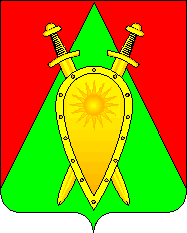 ДУМА ГОРОДСКОГО ОКРУГА ЗАТО П. ГОРНЫЙРЕШЕНИЕ   24 января 2023 года                                                                             № 03О внесении изменений в Положения об оплате труда работников администрации городского округа ЗАТО п.Горный В соответствии с постановлением Правительства Забайкальского края от 30 сентября 2022 года № 441 «Об индексации с 1 октября 2022 года окладов (должностных окладов), ставок заработной платы работников государственных учреждений Забайкальского края», статьей 28 Устава городского округа ЗАТО п.ГорныйДУМА ГОРОДСКОГО ОКРУГА РЕШИЛА:1.  Внести в Положение об оплате труда работников администрации городского округа ЗАТО п.Горный, утвержденное решением Думы городского округа ЗАТО п.Горный от 30.09.2014г. № 54 (с изменениями, внесенными решением Думы городского округа ЗАТО п.Горный от 15 февраля 2018 года № 36, от 23 января 2020 года № 01, от 15 июня 2020 года № 10, от 21 декабря 2020 года № 45) следующие изменения:1.1. Приложение № 1 к Положению «Об оплате труда работников администрации городского округа ЗАТО п. Горный» изложить в новой редакции, согласно приложению к настоящему решению.2. Настоящее решение вступают в силу с 01 января 2023 года. 3.     Настоящее решение опубликовать (обнародовать) на официальном сайте городского округа ЗАТО п. Горный http://gorniy.75.ru.Председатель Думы городского округа ЗАТО п.Горный						       	И.А.ФедечкинаГлава ЗАТО п. Горный                    					Т.В.Карнаух   Приложение к решению Думы городского округа ЗАТО п. Горный от «24» января 2023 года № 03Приложение № 1к Положению «Об оплате труда работников администрации городского округа ЗАТО п. Горный»Размеры базовых окладов (базовых должностных окладов)по профессионально-квалификационным группам работников администрации городского округа ЗАТО п.ГорныйПрофессиональная квалификационная группаобщеотраслевых профессий рабочихПрофессиональная квалификационная группа «Общеотраслевые профессии рабочих первого уровня»Профессиональная квалификационная группа «Общеотраслевые профессии рабочих второго уровня»Профессиональные квалификационные группы общеотраслевых должностей руководителей,специалистов и служащих Профессиональная квалификационная группа«Общеотраслевые должности служащих первого уровня»Профессиональная квалификационная группа «Общеотраслевые должности служащих второго уровня»Профессиональная квалификационная группа 
«Общеотраслевые должности служащих третьего уровня»Профессиональная квалификационная группа 
«Общеотраслевые должности служащих четверного уровня»Квалификационный уровеньПрофессии, отнесенные к профессиональным квалификационным уровнямБазовый оклад, рублей1 квалификационный уровеньуборщик  служебных помещений; курьер; 5271Квалификационный уровеньПрофессии, отнесенные к профессиональным квалификационным уровнямБазовый оклад, рублей1 квалификационный уровень водитель легкового автомобиля; 6070Квалификационный уровеньДолжности, отнесенные к профессиональным квалификационным уровням  Базовый должностной оклад, рублей1 квалификационный уровеньделопроизводитель; секретарь-стенографист; 6157Квалификационный уровеньДолжности, отнесенные к профессиональным квалификационным уровням Базовый должностной оклад, рублей1 квалификационный уровеньтехник жилищного отдела64782 квалификационный уровеньзаведующий хозяйством66384 квалификационный уровеньМеханик6638Квалификационный уровеньДолжности, отнесенные к профессиональным квалификационным уровням  Базовый должностной оклад, рублей1 квалификационный уровень- Бухгалтер;- специалист по военно-учетной работе;- помощник оперативного дежурного ЕДДС – оператор 112.75962 квалификационный уровень- оперативный дежурный ЕДДС77554 квалификационный уровеньВедущий программист80745 квалификационный уровеньЗаместитель начальника ЕДДС – старший оперативный дежурный 8235Квалификационный уровеньДолжности, отнесенные к профессиональным квалификационным уровням  Базовый должностной оклад, рублей1 квалификационный уровеньначальник ЕДДС 8394